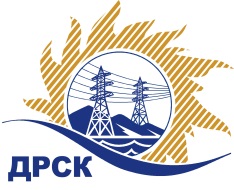 Акционерное общество«Дальневосточная распределительная сетевая  компания»ПРОТОКОЛпроцедуры вскрытия конвертов с заявками участников СПОСОБ И ПРЕДМЕТ ЗАКУПКИ: открытый электронный запрос предложений № 579013 на право заключения Договора на выполнение работ Чистка просеки ВЛ-35 кВ Набережная-Ленинское, Ленинское-Касаткино для нужд филиала АО «ДРСК» «Амурские электрические сети».Плановая стоимость: 946 000,00 руб. без учета НДС; 1 116 280,00 руб. с учетом НДСПРИСУТСТВОВАЛИ: постоянно действующая Закупочная комиссия 2-го уровня ВОПРОСЫ ЗАСЕДАНИЯ КОНКУРСНОЙ КОМИССИИ:В ходе проведения запроса предложений было получено 2 предложения, конверты с которыми были размещены в электронном виде на Торговой площадке Системы www.b2b-energo.ru.Вскрытие конвертов было осуществлено в электронном сейфе организатора запроса предложений на Торговой площадке Системы www.b2b-energo.ru автоматически.Дата и время начала процедуры вскрытия конвертов с предложениями участников: 05:00 московского времени 07.12.2015Место проведения процедуры вскрытия конвертов с предложениями участников: Торговая площадка Системы www.b2b-energo.ru. Всего сделано 2 ценовых ставки на ЭТП.В конвертах обнаружены предложения следующих участников запроса предложений:Ответственный секретарь Закупочной комиссии 2 уровня                                  О.А.МоторинаЧувашова О.В.(416-2) 397-242№ 9/УР-Вг. Благовещенск07 декабря 2015 г.№Наименование участника и его адресПредмет заявки на участие в запросе предложений1ИП Трофимова Е. Л. (676740, Россия, Амурская обл., Архаринский р-н, пгт. Архара, ул. Первомайская, д. 123)Предложение: подано 29.11.2015 в 11:28
Цена: 852 497,00 руб. (НДС не облагается)2ЗАО "Просеки Востока" (679135, Еврейская автономная обл., п. Биракан, ул. Октябрьская, 41)Предложение, подано 27.11.2015 в 09:30
Цена: 867 133,00 руб. (цена без НДС)